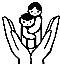 Государственное общеобразовательное учреждение Ярославской области «Петровская школа-интернат»Инновационный проект«Социальное партнёрство как средство социализации детей с тяжёлыми нарушениями речи в условиях специального и инклюзивного образования»                  Разработчик:     Администрация и педагоги школы                  Научный руководитель:   Кандидат педагогических наук, профессор,                                                 заведующая кафедрой логопедии                                     ЯГПУ им. К.Д. Ушинского                                                       Надежда Вячеславовна Новоторцева р.п. Петровское, 2016Характеристика проекта Современная школа находится в таких условиях, когда без установления взаимовыгодного социального партнерства невозможно выжить, развиваться и создавать продуктивное образовательное пространство для обучающихся. Образовательное учреждение должно стать открытой системой, расширяющей сотрудничество с различными социальными институтами. Дети нуждаются в том, чтобы взрослые разделили между собой  ответственность  за их обучение и воспитание.Цель проекта – создание в рамках социально-педагогической среды условий для эффективной социализации детей с ТНР, одного из основных направлений образовательной деятельности, обеспечивающего повышение качества жизни детей.Данный проект разрабатывается на основе региональной политики в сфере специального и инклюзивного образования, в русле приоритетных направлений деятельности в сфере образования ЯО, в соответствии со стратегической целью развития образования в условиях современной динамично развивающейся системы образования ЯО.Задачи проекта:   В соответствии с проблемой и целью проекта поставлены актуальные задачи: научное обоснование содержания и технологии реализации проекта (научный руководитель – профессор, зав. кафедрой логопедии ЯГПУ Н. В. Новоторцева, руководитель – директор Л. А. Царева);нормативно-правовое обеспечение работы по проекту;разработка содержания проекта: «Социальное партнерство как средство социализации детей с тяжелыми нарушениями речи в условиях специального и инклюзивного образования»;определение технологий апробации проекта;мониторинг результативности.Сроки реализации проектаДанный проект рассчитан на 2016-2021гг.Ресурсное обеспечение проектаКадры: логопеды, педагоги, социально-психологическая служба, медицинская служба.2. Информационная база: интернет-ресурсы, образовательные программы, программа воспитательной работы, программы дополнительного образования.3. Материально-техническая база:  интерактивные доски, оборудование для фото- и видеосъемки, проектор, логопедическое оборудование, Лого-БОС, программа «Комфорт» (БОС), библиотека, медиатека, демонстрационное оборудование, музыкальные инструменты, спортивный инвентарь, комната социально-бытовой ориентации, компьютерные классы, комната профессиональной подготовки (парикмахерская), кабинет психологической разгрузки, школьный музей, кабинет декоративного творчества, школьная мастерская и кабинет технологии для девочек, спортивный зал, технически  оборудованный актовый зал, детское кафе, оборудованные игровые комнаты.4. Помощь благотворительных фондов в виде пожертвований на постоянной основе.Актуальность темы проектаКоличество детей с тяжелыми нарушениями речи с каждым годом растет. За несколько последних десятилетий их число в нашей стране выросло в несколько раз. По сведениям зарубежных и отечественных авторов (Лубовский В. И.), в детской популяции в среднем 2,86% детей с ТНР. В Ярославской области, как и в других регионах, имеется тенденция к росту количества детей с речевой патологией, что подтверждается сведениями ученых Т. Б. Филичевой, Т. В. Тумановой, Т. В. Волосовец, Н. В. Новоторцевой, а также ГОУ ЯО «Центр помощи детям». Это объясняется различными факторами: экологическими, наследственными, нервно-психическими, социально-психологическими и др. Статистические сведения о распространенности речевых нарушений среди детей свидетельствуют об актуальности заявленного проекта.Резко выраженная ограниченность средств речевого общения при нормальном слухе и сохранном интеллекте приводит к тяжелому положению детей в коллективе: они полностью или частично лишены возможности участвовать в полноценном общении, в общественной деятельности, им трудно адаптироваться в условиях рыночной экономики, они испытывают большие сложности в выборе профессии. В настоящее время актуально решение проблемы повышения социально-адаптивных возможностей обучающихся в условиях как специального, так и  инклюзивного образовательного пространства. Этапы работы над проектомКраткое описание ожидаемых результатов реализации проекта Определена нормативно-правовая база, представлен перечень документов, необходимых для разработки и реализации проекта.Определены научные основы использования социального партнерства как средства социализации детей с тяжелыми нарушениями речи в условиях специального и инклюзивного образования (результаты обсуждены на научных конференциях, отражены в публикациях).Представлена система работы с социальными партнерами в различных формах, в том числе в форме сетевого взаимодействия ОО с заинтересованными физическими лицами и общественными организациями.Представлены результаты внедрения модели взаимодействия с родителями –участниками образовательного процесса.Представлены результаты комплексного психолого-педагогического и логопедического обследования, свидетельствующие о повышении уровня активности, коммуникабельности и самостоятельности детей.Представлены разнообразные формы волонтерского движения и его результаты на различных уровнях образования (начального общего, основного общего, дополнительного образования) и в различных сферах общества.Разработан механизм психолого-педагогического сопровождения воспитанников как во время учебного процесса, так и в постинтернатный период при непосредственном взаимодействии с социальными партнерами.Накоплен и обобщен педагогический опыт по эффективному использованию социального партнерства как средства социализации детей с ТНР.Удовлетворенность родителей и других участников взаимодействияПерспективы развития проекта	В условиях модернизации системы образования, происходящих изменений в социуме мы видим перспективы долгосрочной работы над проектом в следующем: совершенствовании содержания, форм и технологий социализации детей с использованием современных средств, моделей и подходов с учетом особых образовательных потребностей и индивидуальных особенностей.	Накопление и систематизация опыта может привести к созданию на базе учреждения ресурсного центра для передачи информации и оказания помощи другим учреждениям, в частности, как один из предполагаемых вариантов – создание центра по оказанию квалифицированной логопедической, психологической и социальной помощи родителям, имеющих детей с ОВЗ.№ п/пНаименование задачиНаименование мероприятия Срок реализацииОжидаемый конечный результат реализации проектаЭТАП 1. (организационный)ЭТАП 1. (организационный)ЭТАП 1. (организационный)ЭТАП 1. (организационный)ЭТАП 1. (организационный)1Провести педагогический совет, вынести тему проекта на обсуждение, наметить план действия, создать рабочую группуПроведение педагогического совета, вынесение темы проекта на обсуждение, выдвижение кандидатур рабочей группы, проектирование действий по проектуЯнварь 2016г.Проведен педагогический совет. Утверждена тема проекта. Предложен и утвержден состав рабочей группы. Рабочая группа создана.2Разработать программу проектаРазработка программы проектаЯнварь 2016г.Разработана программа проекта.3Провести заседание Попечительского совета школы с привлечением активистов волонтерского движенияПроведение заседания Попечительского совета школы с привлечением активистов волонтерского движения, обсуждение программы проекта, внесение предложений по мероприятиямЯнварь 2016г.Проведено заседание Попечительского совета школы с привлечением активистов волонтерского движения. Обсуждена программа проекта, внесены предложения.4Скорректировать программу проекта, составить план мероприятийКорректировка программы проекта, составление плана мероприятийЯнварь 2016г.Скорректирована программа проекта, составлен план мероприятий.5Провести общешкольное родительское собрание, ознакомить родителей (законных представителей) с программой проекта, вынести ее на обсуждениеПроведение общешкольного родительского собрания, знакомство родителей (законных представителей) с программой проекта, внесение предложенийЯнварь 2016г.Проведено общешкольное родительское собрание, родители (законные представители) ознакомлены с программой проекта, внесены предложения, откорректирована программа действий.ЭТАП 2. (нормативно-правовое обеспечение)ЭТАП 2. (нормативно-правовое обеспечение)ЭТАП 2. (нормативно-правовое обеспечение)ЭТАП 2. (нормативно-правовое обеспечение)ЭТАП 2. (нормативно-правовое обеспечение)1Определить нормативно-правовую базу, регламентирующую правовые отношения участников проектаОпределение нормативно-правовой базы, регламентирующей правовые отношения участников проектаФевраль 2016г.Определена нормативно-правовая база, регламентирующая правовые отношения участников проекта.2Привести локальные акты учреждения в соответствие с действующим законодательствомПриведение локальных актов учреждения в соответствие с действующим законодательствомФевраль 2016г.Локальные акты учреждения приведены в соответствие с действующим законодательством.ЭТАП 3. (осуществление деятельности)ЭТАП 3. (осуществление деятельности)ЭТАП 3. (осуществление деятельности)ЭТАП 3. (осуществление деятельности)ЭТАП 3. (осуществление деятельности)Мероприятия по самопрезентацииМероприятия по самопрезентацииМероприятия по самопрезентацииМероприятия по самопрезентации1Изготовить и начать распространять буклеты об учрежденииИзготовление и распространение буклетов об учрежденииЯнварь 2016г.Изготовлены буклеты об учреждении, распространяются.2Создать собственную страницу в социальных сетях, в частности, в Facebook, пригласить друзей Создание собственной страницы в социальных сетях, в частности, в Facebook, приглашение друзей Январь 2016г.Создана собственная страница в социальных сетях, в частности, в Facebook, приглашены друзья.3Присоединить педагогов к волонтерской группе в социальных сетяхПрисоединение педагогов к волонтерской группе в социальных сетяхЯнварь 2016г.Педагоги присоединены к волонтерской группе в социальных сетях.4Выпустить школьную газету, опубликовать ее на сайте школыВыпуск школьной газеты, ее публикация на сайте школы2016г.- 2021г.Выпущена школьная газета, опубликована на сайте школы.5Ежемесячно публиковать в соцсетях и школьной газете о работе школы и проводимых мероприятиях Ежемесячные публикации в соцсетях и школьной газете о работе школы и проводимых мероприятиях 2016г.- 2021г.Ежемесячно опубликован в соцсетях и школьной газете опыт работы школы и освещены проведенные  мероприятия. 6Публиковать в районной газете об основных, ярких мероприятиях и достижениях школы Публикации в районной газете об основных, ярких мероприятиях и достижениях школы 2016г.-2021г.Опубликованы в районной газете статьи об основных, ярких мероприятиях и достижениях школы.Работа с родителямиРабота с родителямиРабота с родителямиРабота с родителями1Создать консультационный пункт по оказанию квалифицированной социально-психологической помощи родителям, имеющим детей с ОВЗСоздание консультационного пункта по оказанию квалифицированной социально-психологической помощи родителям, имеющим детей с ОВЗМарт 2016г.Создан консультационный пункт по оказанию квалифицированной социально-психологической помощи родителям, имеющим детей с ОВЗ.2Привлечь социальных партнеров к оказанию квалифицированной юридической и психологической помощи родителям, имеющим детей с ОВЗ, определить график консультацийПривлечение социальных партнеров к оказанию квалифицированной юридической и психологической помощи родителям, имеющим детей с ОВЗ, определение графика консультацийАпрель 2016г.-2021г.Социальные партнеры привлечены к оказанию квалифицированной юридической и психологической помощи родителям, имеющим детей с ОВЗ, определен график консультаций.Работа с другими образовательными учреждениями, учреждениями культуры и спорта Работа с другими образовательными учреждениями, учреждениями культуры и спорта Работа с другими образовательными учреждениями, учреждениями культуры и спорта Работа с другими образовательными учреждениями, учреждениями культуры и спорта 1Расширить сферу взаимодействия с сетью образовательных организаций (школы, школы-интернаты, детские дома) с целью проведения совместных мероприятий и обмена опытом работыРасширение сферы взаимодействия с сетью образовательных организаций (школы, школы-интернаты, детские дома) с целью проведения совместных мероприятий и обмена опытом работыФевраль 2016г.-2021г.Расширена сфера взаимодействия с сетью образовательных организаций (школы, школы-интернаты, детские дома) с целью проведения совместных мероприятий и обмена опытом работы.2Расширить сферу взаимодействия с сетью образовательных организаций НПО и СПО с целью профориентационной работыРасширение сферы взаимодействия с сетью образовательных организаций НПО и СПО с целью профориентационной работыФевраль 2016г.-2021г.Расширена сфера взаимодействия с сетью образовательных организаций НПО и СПО с целью профориентационной работы.3Расширить сферу взаимодействия с сетью учреждений культуры и спорта с целью проведения совместных мероприятий, при необходимости заключить договораРасширение сферы взаимодействия с сетью учреждений культуры и спорта с целью проведения совместных мероприятий, при необходимости заключение договоровФевраль 2016г.-2021г.Расширена сфера взаимодействия с сетью учреждений культуры и спорта с целью проведения совместных мероприятий, при необходимости заключены договора.Взаимодействие с кафедрой логопедии ЯГПУ им. К. Д. УшинскогоВзаимодействие с кафедрой логопедии ЯГПУ им. К. Д. УшинскогоВзаимодействие с кафедрой логопедии ЯГПУ им. К. Д. УшинскогоВзаимодействие с кафедрой логопедии ЯГПУ им. К. Д. Ушинского1Проводить Дни открытых дверей (открытые уроки и занятия, конференции, мастер-классы, консультации) для студентов факультета с целью передачи опыта в области логопедииПроведение Дней открытых дверей (открытых уроков и занятий, конференций, мастер-классов, консультаций) для студентов факультета с целью передачи опыта в области логопедииПо согласованию 2016г.-2021г.Проведены Дни открытых дверей (открытые уроки и занятия, конференции, мастер-классы, консультации) для студентов факультета с целью передачи опыта в области логопедии.2Участвовать в педчтениях Ушинского, проводимых на базе ЯГПУ Участие в педчтениях Ушинского, проводимых на базе ЯГПУ Ежегодно, мартПриняли участие в педчтениях Ушинского, проводимых на базе ЯГПУ. 3Участвовать в юбилейных мероприятиях, посвященных 10-летию кафедры и сотрудничества с нашим ОУУчастие в юбилейных мероприятиях, посвященных 10-летию кафедры и сотрудничества с нашим ОУПо приглашению, 2016г.Приняли участие в юбилейных мероприятиях, посвященных 10-летию кафедры и сотрудничества с нашим ОУ.4Участвовать в Фестивале науки «Шаг в будущее» на базе ЯГПУУчастие в Фестивале науки «Шаг в будущее» на базе ЯГПУПо приглашению, 2016г.Приняли участие в Фестивале науки «Шаг в будущее» на базе ЯГПУ.5Участвовать в научных консультациях и семинарах, проводимых кафедройУчастие в научных консультациях и семинарах, проводимых кафедройПо согласованию, 2016г.-2021г.Приняли участие в научных консультациях и семинарах, проводимых кафедрой.6Принять участие в совместных выставках педагогических инноваций Участие в совместных выставках педагогических инноваций По согласованию, 2016г.-2021г.Приняли участие в совместных выставках педагогических инноваций.Работа с фондами, крупными компаниями, желающими сотрудничать и оказывать периодическую и постоянную благотворительную помощьРабота с фондами, крупными компаниями, желающими сотрудничать и оказывать периодическую и постоянную благотворительную помощьРабота с фондами, крупными компаниями, желающими сотрудничать и оказывать периодическую и постоянную благотворительную помощьРабота с фондами, крупными компаниями, желающими сотрудничать и оказывать периодическую и постоянную благотворительную помощь1Расширить круг взаимодействия с благотворительными фондами с целью вовлечения воспитанников в совместные образовательные проекты, привлечь внебюджетные средстваРасширение круга взаимодействия с благотворительными фондами с целью вовлечения воспитанников в совместные образовательные проекты, привлечение внебюджетных средств2016г.-2021г.Расширен круг взаимодействия с благотворительными фондами с целью вовлечения воспитанников в совместные образовательные проекты, привлечены внебюджетные средства.2Найти возможности осуществить совместные проекты по организации летнего отдыха воспитанниковПоиск возможности осуществления совместных проектов по организации летнего отдыха воспитанников2016г.-2021г.Найдена возможность осуществить совместные проекты по организации летнего отдыха воспитанников.3Найти возможности осуществить совместный проект по оказанию квалифицированной медицинской помощи воспитанникам (стоматологической, офтальмологической, ортопедической)Поиск возможности осуществления совместных проектов по оказанию квалифицированной медицинской помощи воспитанникам (стоматологической, офтальмологической, ортопедической)2016г.-2021г.Найдена возможность осуществить совместные проекты по оказанию квалифицированной медицинской помощи воспитанникам (стоматологической, офтальмологической, ортопедической).4Найти возможность продолжить работу шахматного кружка по программе Федерации шахматПоиск возможности продолжить работу шахматного кружка по программе Федерации шахмат2016г.Найдена возможность продолжить работу шахматного кружка по программе Федерации шахмат.Работа с волонтерамиРабота с волонтерамиРабота с волонтерамиРабота с волонтерами1Расширить круг друзей-волонтеров, разнообразить спектр направлений совместной деятельностиРасширение круга друзей-волонтеров, разнообразие спектра направлений совместной деятельности2016г.-2021г.Расширен круг друзей-волонтеров, обновлен спектр направлений совместной деятельности.2Возобновить работу в совместных проектах: «Социальные метры», «Дистанционное обучение воспитанников», «Парикмахерское искусство», «Поварское дело» и др. профориентационных проектахВозобновление работы в совместных проектах: «Социальные метры», «Дистанционное обучение воспитанников», «Парикмахерское искусство», «Поварское дело» и др. профориентационных проектах2016г.-2021г.Возобновлена работа в совместных проектах: «Социальные метры», «Дистанционное обучение воспитанников», «Парикмахерское искусство», «Поварское дело» и др. профориентационных проектах.Работа с выпускникамиРабота с выпускникамиРабота с выпускникамиРабота с выпускниками1Организовать постинтернатное сопровождение выпускников Организация постинтернатного сопровождения выпускников 2016г.-2021г.Организовано постинтернатное сопровождение выпускников. 2Вести работу по отслеживанию жизнеустройства выпускниковПроведение работы по отслеживанию жизнеустройства выпускников, ведение информационного журнала2016г.-2021г.Ведется работа и журнал по отслеживанию жизнеустройства выпускников.3Обустроить комнаты в общежитиях и квартиры детей-сирот – выпускников школыОбустройство комнат в общежитиях и квартир детей-сирот – выпускников школы2016г.-2021г.Обустроены комнаты в общежитиях и квартиры детей-сирот – выпускников школы.4Оказывать юридическую и психологическую помощь выпускникам школыОказание юридической и психологической помощи выпускникам школы2016г.-2021г.Оказана юридическая и психологическая помощь выпускникам школы.ЭТАП 4. (мониторинг и оформление результатов)ЭТАП 4. (мониторинг и оформление результатов)ЭТАП 4. (мониторинг и оформление результатов)ЭТАП 4. (мониторинг и оформление результатов)ЭТАП 4. (мониторинг и оформление результатов)1Провести мониторинг и анализ результатов работы проектаПроведение мониторинга и анализа результатов работы проекта2021г.Проведен мониторинг и анализ результатов работы проекта.2Распространить опыт работы в проекте среди образовательных учреждений и в социальных сетях Распространение опыта работы в проекте среди образовательных учреждений и в социальных сетях 2021г.Распространен опыт работы в проекте среди образовательных учреждений и в социальных сетях.